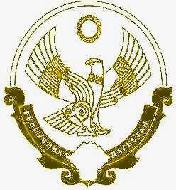 РЕСПУБЛИКА ДАГЕСТАН«ЧАРОДИНСКИЙ РАЙОН»МКОУ «Гочобская СОШ им.А.Г.Даганова»12.06.2020	№  _96__ПРИКАЗпризнании в 2019-2020 учебном году результатов промежуточной аттестации за 9 класс результатами государственной итоговой аттестацииМКОУ «Гочобская СОШ им.А.Г.Даганова»На основании Постановления Правительства РФ от 10.06.2020 № 842 «Об особенностях проведения государственной итоговой аттестации по образовательным программам основного общего и среднего общего образования и вступительных испытаний при приеме на обучение по программам бакалавриата и программам специалитета в 2020 году», пункта 1 части 1 статьи 61 Федерального закона от 29.12.2012 № 273-ФЗ «Об образовании в Российской Федерации», приказа Минпросвещения России от 11.06.2020 № 293 «Об особенностях проведения государственной итоговой аттестации по образовательным программам основного общего образования в 2020 году», решения педагогического совета МКОУ «Гочобская СОШ им.А.Г.Даганова»(протокол № 6 от 23.05.2020) и приказа МКОУ «Гочобская СОШ им.А.Г.Даганова»от 12.05.2020 года № 94 «Опроведении промежуточной аттестации учащихся 9-х классов в 2019-2020 учебном году»,ПРИКАЗЫВАЮ:Признать в 2020 году результаты промежуточной аттестации за 9 класс результатами государственной итоговой аттестации по образовательным программам основного общего образования.Установить, что дополнительными требованиями к признанию результатов промежуточной аттестации результатами выпускников 9 класса, освоивших образовательные программы основного общего образования, являются:-наличие на промежуточной аттестации итоговых отметок не ниже «удовлетворительно» по всем учебным предметам учебного плана;результат «зачёт» за итоговое собеседование по русскому языку.Разместить данный приказ на официальном сайте МКОУ «Гочобская СОШ им.А.Г.Даганова» в сети Интернет.Контроль исполнения настоящего приказа оставляю за собой.Директор	/Ахматилов А.А../368454  Чародинский район   Республика Дагестан368454  Чародинский район   Республика Дагестан368454  Чародинский район   Республика Дагестан368454  Чародинский район   Республика Дагестан368454  Чародинский район   Республика Дагестан  МО «Чародинский район»  c. Гочоб  МО «Чародинский район»  c. Гочобgochobsosh@list.rugochobsosh@list.rugochobsosh@list.ru